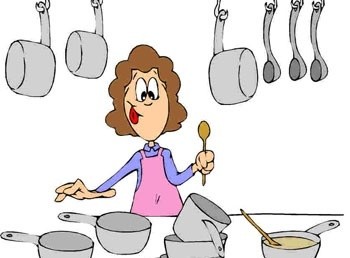 JÍDELNÍČEK 8.3.-12.3. 2021
                                                                                                                                          alergeny:Pondělí:
Chléb, pomazánka tvarohová, kakao, talířek ovoce-zelenina 1, 7
Polévka: kulajda 3, 7
Bramboráky, zelný salát, ovocný čaj 1, 3
Čokoládový termix, malinový sirup 7Úterý:
Obilné polštářky s mlékem, čaj s citrónem, talířek ovoce-zelenina 1, 7
Polévka: kuřecí vývar s nudlemi 1, 3, 9
Rajská omáčka s houskovým knedlíkem, jablečný mošt 1, 3
Rohlík s máslem, jablko, mléko 1, 7Středa:
Houska, pomazánka špenátová, vanilkové mléko, talířek ovoce-zelenina1, 3, 7
Polévka: hrachová se smaženým hráškem 3, 9
Francouzské brambory, kyselá okurka, broskvový čaj 3
Tvarohová tyčinka, pomerančový džus 1, 7Čtvrtek:
Chléb, tavený sýr, capuccino, talířek ovoce-zelenina 1, 7
Polévka: bramborová 9
Kuřecí játra na cibulce, rýže, jahodová šťáva 
Jablečné pyré, ovocný čaj 
Pátek:
Chléb, salámová pěna, mléčný koktejl, talířek ovoce-zelenina 1, 7
Polévka: zeleninový vývar s kapáním 1, 3, 9
Karbanátek, bramborová kaše, červená řepa, bylinný čaj 3, 7
Knuspi chlebíček, pomazánkové máslo, bylinný čaj 1, 3Talířek ovoce-zelenina: banán, jablko, okurka, hruška, kiwi
Pitný režim po celý den: čaj, šťáva, sirup, mošt
Změna v jídelníčku vyhrazena.